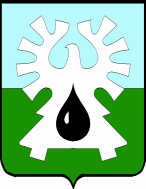 МУНИЦИПАЛЬНОЕ ОБРАЗОВАНИЕ ГОРОД УРАЙХАНТЫ-МАНСИЙСКИЙ АВТОНОМНЫЙ ОКРУГ - ЮГРАДУМА ГОРОДА УРАЙАППАРАТ ДУМЫЮРИДИЧЕСКИЙ ОТДЕЛот 02.05.2017 №14ПРАВОВОЕ ЗАКЛЮЧЕНИЕна проект решения Думы города Урай «О признании утратившим силу решения Думы города Урай»Рассмотрев проект решения Думы города Урай «О признании утратившим силу решения Думы города Урай», сообщаю следующее.Согласно части 7.2. статьи 40 Федерального закона от 06.10.2003 №131-ФЗ «Об общих принципах организации местного самоуправления в Российской Федерации» проверка достоверности и полноты сведений о доходах, расходах, об имуществе и обязательствах имущественного характера, представляемых в соответствии с законодательством Российской Федерации о противодействии коррупции депутатом, выборным должностным лицом местного самоуправления, проводится по решению высшего должностного лица субъекта Российской Федерации (руководителя высшего исполнительного органа государственной власти субъекта Российской Федерации) в порядке, установленном законом субъекта Российской Федерации. Указанная норма Федерального закона действует с 15.04.2017.Представленным проектом предлагается признать утратившим силу решение Думы города Урай, которым был установлен такой порядок.Принятие данного проекта решения входит в компетенцию Думы города, его принятие необходимо для приведения решений Думы города Урай в соответствие с действующим законодательством. Проект решения коррупциогенных  факторов не содержит.Начальник                                                                                О.И. Гамузова628285, Ханты-Мансийский автономный округ              Тюменской области              г. Урай, микрорайон 2, дом 60Тел. 33395, факс 33395Электронная почта: duma2@ uraу.ru